Informace k  Valné hromaděPro hladké organizační zajištění VH žádáme kluby, aby do 5.4.2021 zaslaly na     e-mail OFS ofsusti@centrum.cz jméno delegáta Valné hromady. Delegáty Valné hromady jsou členové statutárních orgánů členských klubů nebo jimi písemně zmocněné osoby, které jsou členy Asociace. Jestli do konání Valné hromady dojde ke změně delegáta, tak změnu zaslat na mail ofsusti@centrum.cz. Za každý klub se VH zúčastní jeden člen –(delegát).Na základě vývoje situace, legislativní komunikace a doporučení FAČR, ČUS či NSA bude OFS Ústí nad Orlicí požadovat ověření plné moci vystavené statutárním zástupcem spolu delegátovi VH. Tento krok není veden s úmyslem účastníkům ztížit účast na VH, ale zajistit klidný, bezproblémový a nerozporovatelný průběh VH.Jako delegát Valné hromady nebude připuštěna osoba vyslaná tím členským klubem, jehož statutární nebo kontrolní orgán nebude složen bezvýjimečně z členů FAČR. Dále jako delegát Valné hromady se nebude moci zúčastnit osoba, vyslaná klubem, který není členem Svazu. Formulace „nebude připuštěna“ a „se nebude moci zúčastnit“ znamená, že se delegát nebude aktivně podílet na jednání Valné hromady, může však být přítomen.Do 27.3.2021 do 23: 59 je možno podávat návrhy na předsedu OFS, na členy VV OFS a na členy revizní komise OFS. Návrh je nutný zaslat doporučeně na adresu OFS Ústí nad Orlicí, Zborovská 213, Ústí nad Orlicí, nebo předat osobně sekretáři OFS na adrese: Zahradní 541, Ústí nad Orlicí, tel.: 604 116 840
Každý návrh musí obsahovat: 	            - jméno a příjmení						 -  ID kandidáta						 - rok narození						 -  oddíl kde působí						 - souhlas s kandidaturou kandidáta / písemný/						 - výpis z trestního rejstříku ne starší než 3 měsíce,					         nebo čestné prohlášení o bezúhonnosti / písemně/						-  funkce, na kterou je kandidát navržen
Návrhy podávají členské kluby FAČR.Dosud podané návrhy kandidátů do volených orgánů OFS zůstávají v platnosti, pokud takový kandidát neoznámí sekretariátu nesouhlas se svoji kandidaturou. Každý delegát je povinen při prezenci předložit řádně vyplněný delegační lístek a v případě, že není členem statutárního orgánu klubu, tak rovněž řádně vyplněnou a ověřenou plnou moc. Dále je každý delegát povinen předložit negativní test na covid-19, ne starší jak 3 dny (72 hodin). Všichni účastníci VH jsou povinni mít po celou dobu konání VH  nasazen respirátor s účinnosti minimálně  FFP2, KN95 nebo N95.

Antigenní test můžete absolvovat např. v Orlickoústecké nemocnici či v dalších testovacích center (https://rezervace.euclaboratore.cz/sportcentrum-jiraskova-111-vysoke-myto). Upozorňujeme na včasnou rezervaci termínu. Antigenní test je zdarma jednou za 3 dny (hrazeno z veřejného zdravotního pojištění).

	Pokud členský klub nemá v pořádku výpis platných informací ve Veřejném rejstříku, doloží tento dokument (popř. poslední zápis z VH spolku) delegát toho členského klubu, za který je vyslán na VH při prezenci. Všechny informace jsou veřejně přístupné a dostupné zde https://or.justice.cz/ias/ui/rejstrik
	Delegát je povinen na požádání u prezence prokázat svou totožnost. Cestovné se delegátům neproplácí.Kandidátka na funkci předsedy, člena VV a člena RK – Valná hromada                       OFS  Ústí nad Orlicí     KANDIDÁT (příjmení, jméno, titul):     Datum narození:  	ID:			Kandiduje na funkci: Stručná charakteristika činnosti ve FAČR:S kandidaturou souhlasí (podpis kandidáta):Jména a podpisy dvou statutárních zástupců navrhující složky:razítko navrhujícího oddíluV 										 dne  Vyplněný delegační lístek odevzdá delegát u prezence.PLNÁ MOCKlub:-------------------------------------------------------------------------------------------------------------------                                                                přesný název a ID klubuStatutární zástupce:-------------------------------------------------------------------------------------------------------------------                                                           jméno a příjmení, titulzplnomocňujípana (paní):jméno a příjmení: ------------------------------------------------------------------------------------------ID FAČR:		---------------------------------------------k zastupování klubu na Valné hromadě OFS Ústí nad Orlicí dne …………………………………..Zmocnitel:…………………………………………………………………………………………………………………….										podpis a razítko klubuZmocněnec:………………………………………………………………………………………………………………………………………..                                                                                                                                  podpisV …………………………………………………………….  dne……………………………………………………………………………..NÁVRATKAřádné Valné hromady OFS Ústí nad Orlicísvolané na den 10.4.2021Jméno a příjmení :	…………………………………………………..ID delegáta:		…………………………………………………..delegován za klub:	…………………………………………………..					(přesný název klubu a přidělené ID FAČR)						      …………………………………………..						     jméno, příjmení, funkce statutárního orgánu						(hůlkovým písmem) razítko a podpis vysílací složkyProsím, doručit do 5. 4. 2021 na e-mail: ofsusti@centrum.cz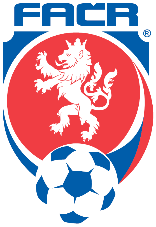 Okresní fotbalový svaz Ústí nad Orlicí562 01 Ústí nad Orlicí, Zborovská 213,tel: 604 116 840e-mail: ofsusti@centrum.cz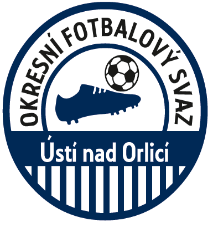 Řádnou Valná hromada OFS Ústí nad OrlicíSpolečenský sál Žichlínek10.dubna 2021                 Delegační list 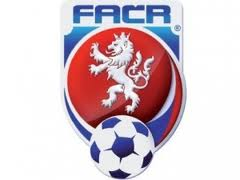                              Příjmení a jméno delegáta…………………………………………                             Identifikační kód (ID) delegáta...…………………………………..                             Potvrzení vysílající složky…………………………………………                             (podpis předsedy)                            Potvrzení vysílající složky………………………………………                            (razítko klubu a podpis druhého statutárního zástupce)Okresní fotbalový svaz Ústí nad Orlicí562 01 Ústí nad Orlicí, Zborovská 213,tel: 604 116 840e-mail: ofsusti@centrum.cz